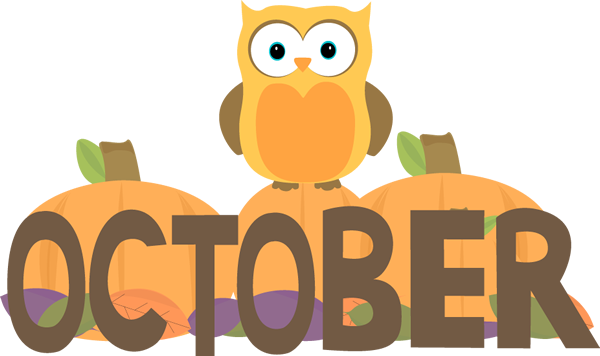 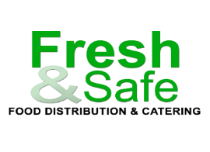 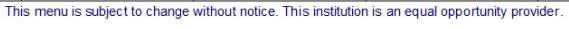 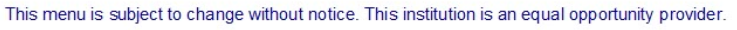 MondayTuesdayWednesdayThursdayFridayWheat Allergen Substitutes:*White Rice for Brown Rice*Rye Bread for Whole-Wheat Bread*Corn Chips for Flour Shells*White Rice for Whole Wheat Pasta*Un-breaded Meats for BreadedMeats1COOKIE DAY!!CheeseburgerOven PotatoesSalad Mix w/GarnishFruit SelectionChoice of Milk4TACO DAY!!Loaded BurritoSpanish RiceSeasoned BeansSalad Mix w/GarnishFruit SelectionChoice of Milk5	Meat Loaf w/GravyMashed PotatoesWhole Kernal CornFruit SelectionChoice of Milk6NOODLE DAY!!Spicy Creamy Chicken PastaSalad Mix w/GarnishFruit SelectionChoice of Milk7 NO SCHOOL 8	NO SCHOOL11     Chicken Parmesan over PastaBread StickSalad Mix w/GarnishFruit SelectionChoice of Milk12TostadasSpanish RiceSeasoned BeansSalad Mix w/GarnishFruit SelectionChoice of Milk13LasagnaBread SticksSalad Mix w/GarnishFruit SelectionChoice of Milk14Macaroni and CheeseComplimentary Ham SliceSalad Mix w/GarnishFruit SelectionChoice of Milk15Chicken Tomato BakeDinner RollMixed VegetablesFruit SelectionChoice of Milk18Spaghetti and Meat SauceBread StickSalad Mix w/GarnishFruit SelectionChoice of Milk19	Chicken NuggetsOven PotatoesSalad Mix w/GarnishFruit SelectionChoice of Milk20CheeseburgerOven PotatoesSalad Mix w/GarnishFruit Selection Choice of Milk21Chicken TetrazziniWG Bread SliceMixed VegetablesFruit selectionChoice of Milk22   Loaded BurritoSpanish RiceSeasoned BeansSalad Mix w/GarnishFruit SelectionChoice of Milk25Chicago Style Hot DogCole SlawSalad Mix w/GarnishFruit SelectionChoice of Milk26Signature Baked ChickenCorn BreadRed Beans and RiceFruit SelectionChoice of Milk27Hot Turkey and Cheese SandwichPickle SpearOven PotatoesFruit Selection Choice of Milk28Chicken AlfredoBread Stick Salad Mix w/GranishFruit SelectionChoice of Milk 29Meat Balls w/GravyWild RiceSalad mix w/GarnishFruit SelectionChoice of Milk